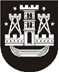 KLAIPĖDOS MIESTO SAVIVALDYBĖS TARYBASPRENDIMASDĖL SOCIALINIO GLOBĖJO VEIKLOS ORGANIZAVIMO TVARKOS APRAŠO PATVIRTINIMO2017 m. kovo 30 d. Nr. T2-65KlaipėdaVadovaudamasi Lietuvos Respublikos vietos savivaldos įstatymo 9 straipsnio 1 dalimi, 16 straipsnio 4 dalimi, Lietuvos Respublikos socialinių paslaugų įstatymo 17 straipsniu ir Perėjimo nuo institucinės globos prie šeimoje ir bendruomenėje teikiamų paslaugų neįgaliesiems ir likusiems be tėvų globos vaikams 2014–2020 metų veiksmų planu, patvirtintu Lietuvos Respublikos socialinės apsaugos ir darbo ministro 2014 m. vasario 14 d. įsakymu Nr. A1-83 „Dėl Perėjimo nuo institucinės globos prie šeimoje ir bendruomenėje teikiamų paslaugų neįgaliesiems ir likusiems be tėvų globos vaikams 2014–2020 metų veiksmų plano patvirtinimo“, Klaipėdos miesto savivaldybės taryba nusprendžia:1. Patvirtinti Socialinio globėjo veiklos organizavimo tvarkos aprašą (pridedama).2. Skelbti šį sprendimą Teisės aktų registre ir Klaipėdos miesto savivaldybės interneto svetainėje.Savivaldybės mero pavaduotojaJudita Simonavičiūtė